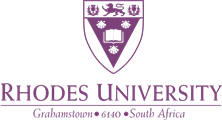 STUDENT VACCINE EXEMPTION APPLICATIONPrinciples:1.	To return to the Rhodes University Campus in 2022, all staff and students are required to be vaccinated or be in possession of a Vaccine Exemption Certificate granted by the University Vaccine Exemption Committee. 2.	Employees and students who cannot be vaccinated on medical grounds or choose not to be to be vaccinated on religious grounds, must apply for a Vaccine Exemption Certificate between 01 January and 01 March 2022. 3.	Exemption will be granted only if the applicant can be reasonably accommodated within their Faculty and/or place of work. 4.	No exemptions will be granted to staff and students within the residence system.5.	Incomplete applications that do not include a comprehensive motivation and supporting documentation will not be considered.Section A		POPI ACT CONSENT FORM 1. 	I, _______[insert full names]__________________the undersigned, hereby consent to Rhodes University keeping, storing and maintaining my Personal Information including but not limited to my medical and/or Vaccination history and records.2. 	I consent to my medical and vaccination information being kept on my file/records. 3. 	I further consent to a copy of my Vaccination Card/Certificate being kept on file. 4. 	I understand that this information is required by the University and is needed to enhance the safety of the work and learning environment and I provide this information willingly. 5 	I further indemnify and hold harmless the University from any loss that I may suffer in the event that there is a breach of any of the IT systems and my Personal Information is subsequently made public.Signature:	___________________________Name:		_____________________________________________________	Date:		________________Student Number:	______________________Section B		VACCINE EXEMPTION APPLICATION
I,  ________[insert full names]________________the undersigned, seek to apply for an exemption from the University's Vaccine Exemption Implementation Protocol related to receiving the COVID-19 Vaccine. 
The reason for this application for exemption in terms of the Rhodes University Vaccine Exemption Protocol is based on the following: 
1. 	 Medical GroundsMy General Practitioner and/or specialist has advised against the taking of the COVID-19 Vaccine given that I suffer from the following conditions and/or diseases. I attach my medical certificate of confirmation provided by my General Practitioner and/or specialist and other relevant documentation in support of the above application:Any other information that I believe will assist the University in considering my application: CONSENT TO MEDICAL EXAMINATIONI, ______________________________ the undersigned, have sought an exemption from receiving the COVID-19 Vaccine and in accordance with my previous reasons for such exemption.  I am required to submit myself for further medical evaluation, which I hereby agree to and to which I consent 2. 	I further consent to submitting myself to an independent medical practitioner of the University’s choice (if need be) and further to the medical practitioner's report or medical certificate being furnished to the University.Signature:	___________________________Name:		______________________________________________________Date:		___________________________Student number: ________________________2. 	Religious GroundsI, __________[insert full names]____________the undersigned, seek to apply for an exemption from the University's Vaccine Exemption Implementation Protocol related to receiving the COVID-19 Vaccine.
The reason for this application for exemption in terms of the Rhodes University Vaccine Exemption Protocol is based on the following:I have attached the following documentation (e.g. evidence of previous vaccine exemptions; sworn affidavit from my religious leader; proof of religious doctrine on vaccination) in support of this application:Any other information that I believe will assist the University in considering my application: 3. Academic DetailsFaculty: 	 ________________________		Degree:   	_________		Year of Registration (1st, 2nd etc.)  _________	Undergraduate ________		Postgraduate	 ________Please attach a current copy of your Academic Transcript3.1	For Undergraduate Degrees 3.1.1	Please list courses you wish to register for in 2022 below3.2	For Honours and Postgraduate Diplomas3.2.1	Discipline in which you are registered:  	____________________________3.2.2	Department:		____________________________________________3.2.3	Head of Department:	_______________________________________3.2.4	Can reasonable accommodation be provided?	     Yes _____      No _____ 3.3	 For Postgraduate MSc and PhD Degrees3.3.1	Discipline in which you are registered:  	____________________________3.3.2	Department:		____________________________________________3.3.3	Supervisor(s):	____________________________________________3.3.4	Requirement for Face-to-face interaction on Campus3.2.5	Reasonable AccommodationProvide details of proposed reasonable accommodation on campusI confirm that the information provided here is true and correct. Signature	________________________	Date	_____________________Full Name: 	 _____________________________________________________Student number:  ______________Email Address   _____________________________Section C:	OFFICE USE ONLY[insert full details]No:Description123[insert full details]No:Description123CourseDepartmentName of HODCan reasonable accommodation be provided?  Can reasonable accommodation be provided?  YesNoYesNoYesNoYesNoYesNoYesNoYesNoYesNoIs your research laboratory-basedYesNoDoes your research require service learningYesNoDoes your research require you to be in face-to-face contact with staff, students, research participants and/or members of the publicYesNo[insert full details]Grounds for ApplicationMedicalReligiousReligiousRecommendation by the DeanRecommendation by the DeanDecision of the Vaccine Exemption committeeDecision of the Vaccine Exemption committeeApprovedDeclinedReasons, if declinedReasons, if declinedReasons, if declinedReasons, if declinedSignature:    _______________________                   Date: ____________Chair of the Vaccine Exemption CommitteeSignature:    _______________________                   Date: ____________Chair of the Vaccine Exemption CommitteeSignature:    _______________________                   Date: ____________Chair of the Vaccine Exemption CommitteeSignature:    _______________________                   Date: ____________Chair of the Vaccine Exemption Committee